WILSON HIGH SCHOOL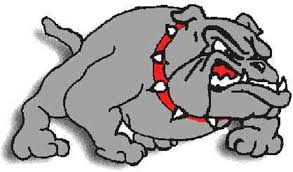 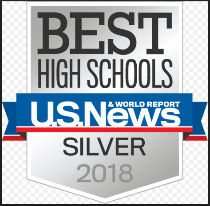 2601 Grandview Blvd.  West Lawn, PA 19609 (610) 670 - 0180, ext. 1150 - Office; ext. 1131 - Counseling; (484) 334 - 6438 - fax counselingHIGH SCHOOL CEEB CODE:  395190COMMUNITY	The Wilson High School is located in south Central Berks County near the city of Reading.  The area served by the district has a population of approximately 34,700 and is primarily suburban residential.  SCHOOL		Senior High School, Grades 9 through 12ENROLLMENT	2019-20:  Grade 12 – 474; Grade 11 – 524; Grade 10 – 473; Grade 9 – 480; Total enrollment – 1,951CURRICULUM	College Preparatory; Business and General; Wilson Virtual; Vocational Technical (Vocational students attend a regional school on a half-day basis)FACULTY	127 full-time teachers, 2.5 full-time nurses, 6 full-time counselors, 1 full-time librarianGRADING SYSTEM	CLASS RANKING SYSTEM90-100%		A	For the purpose of class ranking, each student receives an overall numeric average which includes all 80-89%		B	courses attempted.  This cumulative average is adjusted for weighted courses while raw grades listed 70-79%		C	are on transcripts are unweighted.  Only the cumulative GPA is weighted.  Students ranked on the basis 60-69%		D	of final grades for all subjects at the end of 9, 10, 11, and 12.  The computation formula used to determine 59 and below	F	class rank will also be used to determine graduation recognition (Summa Cum Laude, with highest honors; Magna Cum Laude, with highest honors; and Cum Laude, with honors).  CREDITS		Major subjects meet six days per 6-day cycle for periods of fifty-two minutes each.  Partial credit is given for subjects which meet for one quarter or one semester.  With the exception of certain academies, a minimum of twenty-four credits, including the following, must be successfully completed during grades 9 through 12:English - 4		Social Studies - 4			Mathematics - 4	Science - 3		Financial Planning - .5		Health and Physical Education - 1.5 Average 12th graders SAT scores for 2018/2019 school year		NATIONAL MERIT RECOGNITION(All senior test takers – 76 % of class)			    	2016:  3 Semi-Finalist and 4 CommendedMean Score	Mean ERW	Mean Math			2017:  6 Commended                	1098		561		549				2018:   3 Commended and 4 Finalist     		HONORS (H) /AP COURSES AVAILABLE (2018 – 2019)					ADMINISTRATIVE STAFF					COUNSELING STAFFSuperintendent:  Dr. Richard Faidley			Mr. Mark Greaves	(A-De)	X1197	gremar@share.wilsonsd.org Secondary Asst. Superintendent:  Mr. Chris Trickett		Miss Julia Huang		(Df-Jd) 	X5140	huajul@share.wilsonsd.org High School Principal:  Dr. Daniel Weber			Ms. Rebekah Marconi	(Je-M)	X4730	marreb@share.wilsonsd.org Assistant Principals:  Mr. Matt Bender (12th) 		Mrs. Erin Stramara	(N-Se)	X5138	streri@share.wilsonsd.org	                      Mr. Scott Fairchild, Mr. Matt Campbell	Mrs. Sabrina Andrieux	(Sf-Z)	X5137	andsab@share.wilsonsd.org 		      Mr. Dean Damiani			Dr. Frank Hutchko	(9th)	X4444	hutfra@share.wilsonsd.org CLASS OF 2019 SUMMARY (450 graduates):  71 % attended a four year institution	15 % attended a two year institution	1 % other education 10 % employed/apprenticeship		3 % military	Post High School Acceptance for the Class of 2018Listed below are the colleges, military academies, military branches, technical schools, training schools, and universities where Wilson High School 2018 graduates were accepted. Adelphi UniversityAlbright CollegeAllegheny CollegeAlvernia UniversityAmerican Musical & Dramatic AcademyAmerican UniversityAntonelli InstituteArcadia UniversityArizona State UniversityAuburn UniversityBabson CollegeBarnard CollegeBaylor UniversityBelmont UniversityBentley UniversityBloomsburg UniversityBoston CollegeBoston UniversityBowdoin CollegeBrandeis UniversityBrigham Young UniversityBroward CollegeBrown UniversityBryant UniversityBucknell UniversityCalifornia University of PACanisius CollegeCarnegie Mellon UniversityCatholic University of AmericaCedar Crest CollegeChamplain CollegeCharelston Southern UniversityChestnut Hill CollegeChristopher Newport UniversityClark UniversityClemson UniversityCoastal Carolina UniversityCollege of CharlestonColorado State UniversityColumbia CollegeColumbia UniversityCornell UniversityCulinary Institute of AmericaDartmouth CollegeDean CollegeDelaware Valley CollegeDePaul UniversityDeSales UniversityDickinson CollegeDrexel UniversityDuke UniversityDuquesne UniversityEast Carolina UniversityEast Stroudsburg UniversityEastern UniversityEckerd CollegeElizabethtown CollegeElon UniversityEmerson CollegeFashion Institute of Technology (FIT)Flagler CollegeFlorida Atlantic UniversityFlorida Gulf Coast UniversityFlorida International UniversityFlorida Southern UniversityFlorida State UniversityFordham UniversityFranklin & Marshall CollegeFranklin W. Olin College of Engineering Franklin Pierce UniversityFrostburg State UniversityFull Sail UniversityGeorge Mason UniversityGeorgetown UniversityGeorge Washington UniversityGettysburg CollegeGeorgia Institute of TechnologyGordon CollegeGrove City CollegeHarvard UniversityHaverford CollegeHawaii Pacific UniversityHofstra UniversityHusson UniversityIllinois Institute of TechnologyImmaculata CollegeIndian River State CollegeIndiana University of PAIthaca CollegeJacksonville UniversityJames Madison UniversityJohns Hopkins UniversityJohnson & Wales UniversityJohnson C. Smith UniversityJuniata CollegeKeystone CollegeKing’s CollegeKutztown UniversityLafayette CollegeLa Salle UniversityLaboratory Institute of Merchandising (LIM)Lebanon Valley CollegeLehigh UniversityLesley UniversityLiberty UniversityLincoln University (PA)Lock Haven UniversityLong Island UniversityLouisiana State University Loyola Marymount UniversityLoyola University (MD)Lycoming CollegeManhattan CollegeMansfield UniversityMarist CollegeMarymount UniversityMaryville UniversityMarywood UniversityMcDaniel CollegeMessiah CollegeMillersville UniversityMisericordia UniversityMonmouth UniversityMontclair State UniversityMoravian CollegeMount St. Mary’s UniversityMuhlenberg CollegeNeumann UniversityNew York UniversityNiagra UniversityNortheastern UniversityNorthwestern UniversityNotre Dame College (MD)Nova Southeastern UniversityNorthampton Community CollegeOhio UniversityOhio State UniversityPA College of Art & DesignPA College of Health SciencesPA College of TechnologyPace UniversityPalm Beach Atlantic UniversityPalm Beach State CollegeParsons Schools of DesignPenn State University Pepperdine UniversityPhiladelphia UniversityPoint Park UniversityPratt InstitutePrinceton UniversityPurdue UniversityQuinnipiac University Ramapo CollegeReading Area Community CollegeReading Hospital School of Health SciencesRegis UniversityRensselaer Polytechnic InstituteRestaurant School at Walnut Hill CollegeRice UniversityRichard Stockton College of NJRider UniversityRingling College of Art & DesignRobert Morris UniversityRochester Institute of TechnologyRollins CollegeRose-Hulman Institute of Technology Rowan UniversityRutgers UniversitySaint Francis UniversitySaint John’s UniversitySaint Joseph’s UniversitySaint Leo UniversitySan Diego State UniversitySavannah College of Art & DesignSeton Hall UniversityShippensburg UniversitySlippery Rock UniversitySpringfield CollegeSt. John Fisher CollegeStevenson UniversitySUNY AlbanySUNY BuffaloSUNY New PaltzSUNY OswegoSUNY Stony BrookSusquehanna UniversitySwarthmore CollegeSweet Briar CollegeSyracuse University Temple UniversityThaddeus Stevens College of TechnologyThe College of New JerseyTowson UniversityTulane UniversityUS Air Force AcademyUniversity of Alabama University of Arizona University of California – BerkeleyUniversity of California-LAUniversity of California – San DiegoUniversity of Central FloridaUniversity of ChicagoUniversity of ColoradoUniversity of ConnecticutUniversity of DelawareUniversity of FloridaUniversity of HartfordUniversity of HoustonUniversity of Kentucky University of LouisvilleUniversity of MarylandUniversity of Maryland – Baltimore CountyUniversity of MassachusettsUniversity of MiamiUniversity of MichiganUniversity of MissouriUniversity of Mount UnionUniversity of New HampshireUniversity of New HavenUniversity of North Carolina University of North FloridaUniversity of Notre DameUniversity of PennsylvaniaUniversity of PittsburghUniversity of RichmondUniversity of RochesterUniversity of San DiegoUniversity of San FranciscoUniversity of Southern CaliforniaUniversity of South CarolinaUniversity of South FloridaUniversity of Southern CaliforniaUniversity of Southern MaineUniversity of TampaUniversity of TennesseeUniversity of the ArtsUniversity of the SciencesUniversity of ToledoUniversity of VermontUniversity of VirginiaUniversity of WisconsinUniversity of WyomingUrsinus CollegeValencia CollegeValley Forge Military CollegeVanderbilt UniversityVillanova UniversityVirginia Commonwealth UniversityVirginia Military InstituteVirginia Polytechnic InstituteWashington & Jefferson CollegeWagner CollegeWake Forest UniversityWashington CollegeWashington University in St. LouisWentworth Institute of TechnologyWest Chester UniversityWestminster College (UT)West Virginia UniversityWestern Kentucky UniversityWheeling Jesuit UniversityWidener UniversityWilkes UniversityWilson CollegeYale UniversityYork CollegeYoungstown State UniversityRaw ScoreHonors1.10AP1.17Raw ScoreHonors1.10AP1.17Raw ScoresHonors1.10AP1.17Raw ScoresHonors1.10AP1.1710011011797106.70113.4994103.40109.9891100.10106.4799108.90115.8396105.60112.3293102.30108.819099.00105.3098107.80114.6695104.50111.1592101.20107.648997.90104.13H Accounting II & IIIH Aerospace EnggAP & H Art HistoryAP & H BiologyH Business Management and Entr. AP & H Calculus AB & BCAP & H Computer ScienceAP & H ChemistryAP Chinese & CultureH Chinese IVH Civil Engg & ArchitectureH Comp. Integrated MfgAP & H Comp. Science PrinciplesH Comp. Science & Software EnggHonors Early Childhood EducationH Digital ElectronicsH Engg, Design, & DevelopmentAP & H Eng. Lang. & CompositionAP Eng. & H Lit. & CompositionH English 9, 10, 11, 12AP & H Environmental ScienceH Environmental SustainabilityAP & H European HistoryH French IV & VAP & H Government & PoliticsH German IV & VH Health OccupationsAP & H Human GeographyH InternshipH Intro to Engg and DesignH IT Programming H MechatronicsH Medical Health ProfessionalsAP & H MicroeconomicsAP & H Music TheoryH PhysicsAP & H Physics C:  (E & M)AP & H Physics C:  MechanicsH Pre-CalculusH Principles of EnggAP & H PsychologyAP & H ResearchAP & H SeminarH Student Instructional AideH Spanish IV & VAP & H StatisticsAP & H Studio ArtAP & H U.S. HistoryAP & H World History